www.infocommguide.com  (2018-04-04)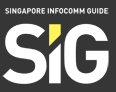 DYXnet Group's mainland China operating company chosen as one of the first official members of the China Cross-border Data Telecommunications Industry Alliance 2018-04-04 Group aims to play an exemplary role in promoting self-disciplinary, orderly and healthy industry developmentHONG KONG, April 4, 2018 /PRNewswire/ -- Greater China's leading carrier-neutral network service provider DYXnet Group's mainland China operating company, Shenzhen Diyixian Telecom Company Limited, has become one of the first official members of the China Cross-border Data Telecommunications Industry Alliance.The company attended the Conference on the Establishment of the China Cross-border Data Telecommunications Industry Alliance - also functioning as the First Members Meeting - in Beijing on March 30. This was hosted by the China Academy of Information and Communications Technology in conjunction with three leading Chinese telecoms operators, plus prominent IP-VPN service providers.At the Conference, Qiao Famin - Deputy Secretary of The China Academy of Information and Communications Technology - and Zhang Jianhua - Director of the Marketing Department of the Information and Communication Bureau of the Ministry of Industry and Information Technology - delivered speeches and presented letters of appointment to the President, Vice President, Secretary-General and Deputy Secretary-General. Leaders of the Information and Communication Bureau of the Ministry of Industry and Information Technology, as well as the China Academy of Information and Communications Technology and China Cross-border Data Telecommunications Industry Alliance, led the opening ceremony and announced establishment of the China Cross-border Data Telecommunications Industry Alliance.Hu Jianbo, Alliance President and President of the Institute of Industry and Planning of the China Academy of Information and Communications Technology, announced a list of members, and each leader awarded certificates to members. Representatives of the three leading Chinese telecoms operators, official members and observing members also delivered speeches.Attending the conference were the Group Founder and CEO Lap Man and Network Business President Jacky Wan. Lap Man accepted an official membership certificate from Alliance President Hu Jianbo and Vice President Ren Ming. The Group was one of just 10 industry leaders approved as official members, while the remaining 23 companies were classified observing members.As representative of an official member company, Lap Man took part in a roundtable summit at the conference alongside three top Chinese telecoms operators and two other official members. He shared his views on a variety of hot topics.Lap Man said: "It is indeed an honor for the Group to become one of the first official members of the Alliance. As Greater China's leading carrier-neutral network service provider, the Group has been equipping enterprises with high-quality, reliable and scalable network service for nearly two decades. We are therefore happy to follow the Self-disciplinary Convention on China's Cross-border Data Telecommunications and play an exemplary role in promoting self-disciplinary, healthy, orderly and legal development of the industry."Establishing the China Cross-border Data Telecommunications Industry Alliance was a response to a call to promote consensus throughout the industry. In terms of global communication requirements, the Alliance will guide all members via an innovative thought process, along with a collaborative culture and open platform. The aim is to provide effective services based on the needs of members and in the best interests of cross-border business development and regulatory decisions from the government. The Alliance will promote a fair and harmonious competitive environment in pursuit of a win-win philosophy. This will help facilitate healthy business development and usher in a new era of cross-border data communications.